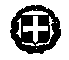 ΕΛΛΗΝΙΚΗ ΔΗΜΟΚΡΑΤΙΑΔΗΜΟΣ ΑΝΑΤΟΛΙΚΗΣ ΜΑΝΗΣΓΡΑΦΕΙΟ ΔΗΜΑΡΧΟΥ                                                                            Γύθειο 23 Σεπτεμβρίου 2013									      Α.Π. 18384ΠΡΟΣΚΛΗΣΗΣτο Δήμο Ανατολικής Μάνης σύμφωνα με την παρ.1 άρθρο 76 Ν.3852/2010 (ΦΕΚ 87/A/2010) πρόκειται να συγκροτηθεί, με απόφαση του δημοτικού συμβουλίου, η οποία λαμβάνεται με πλειοψηφία των δύο τρίτων (2/3) των μελών του, δημοτική επιτροπή διαβούλευσης ως όργανο με συμβουλευτικές αρμοδιότητες. Η δημοτική επιτροπή διαβούλευσης αποτελείται από εκπροσώπους των φορέων της τοπικής κοινωνίας, όπως:α) των τοπικών εμπορικών και επαγγελματικών συλλόγων και οργανώσεωνβ) των επιστημονικών συλλόγων και φορέωνγ) των τοπικών οργανώσεων εργαζομένων και εργοδοτώνδ) των εργαζομένων στο δήμο και τα νομικά του πρόσωπαε) των ενώσεων και συλλόγων γονέων στ) των αθλητικών και πολιτιστικών συλλόγων και φορέωνζ) των εθελοντικών οργανώσεων και κινήσεων πολιτώνη) άλλων οργανώσεων και φορέων της κοινωνίας των πολιτώνθ) εκπρόσωποι των τοπικών συμβουλίων νέων καιι) δημότεςΚΑΛΟΥΝΤΑΙΌλοι οι φορείς, σύλλογοι, οργανώσεις του δήμου, δημότες, που επιθυμούν να συμμετέχουν στο νέο θεσμό να εκφράσουν εγγράφως τη βούληση τους εντός δεκαπέντε (15) ημερών και όχι αργότερα από τις 8-10-2013, στα γραφεία του Δήμου και στους υπαλλήλους κ. Καραμπάση Ελένη και κ. Σαμιώτη Κωνσταντίνο, τηλ. επικ. 2733360313-4.Η πρόσκληση και η αίτηση συμμετοχής βρίσκονται αναρτημένες και στην ιστοσελίδα του Δήμου www.anatolikimani.gov.gr.                                     			Ο Δήμαρχος Ανατολικής ΜάνηςΠέτρος Ανδρεάκος 